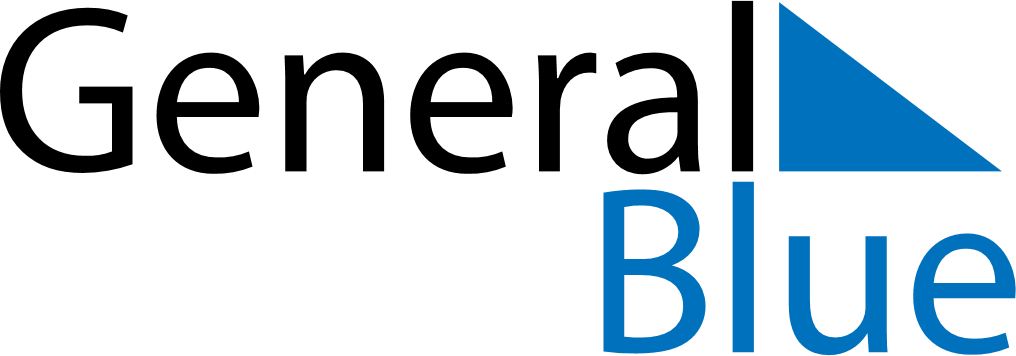 September 1976September 1976September 1976September 1976September 1976SundayMondayTuesdayWednesdayThursdayFridaySaturday123456789101112131415161718192021222324252627282930